Publicado en Madrid-Alcobendas 28108 el 31/05/2016 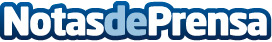 DEKRA, ponente y patrocinador del XV Simposio Internacional de Loss PreventionEl encuentro, organizado por DECHEMA, tratará sobre los aspectos prácticos de la seguridad en los procesos industrialesDatos de contacto:DEKRA España, S.L. C/ Francisco GervásDepartamento de Marketing 635 82 88 04Nota de prensa publicada en: https://www.notasdeprensa.es/dekra-ponente-y-patrocinador-del-xv-simposio_1 Categorias: Internacional Eventos Ciberseguridad Otras Industrias http://www.notasdeprensa.es